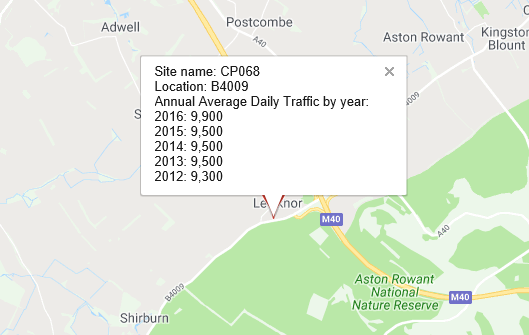 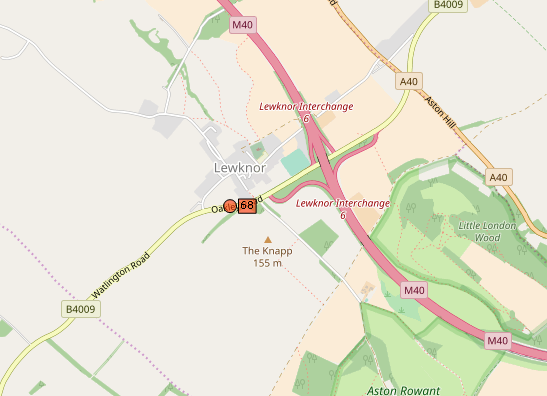 Historic Data from Traffic Counter 68